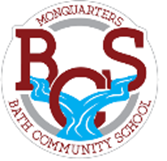 SCHOOL SUPPLY LIST 2023- 2024Grade 1